В соответствии с Приказом Министерства Культуры РФ от 8 октября 2012 года № 1077 г. Москва «Об утверждении порядка учета документов, входящих в состав библиотечного фонда» обязательная проверка фонда производится:- при смене материально ответственного лица;- при выявлении фактов хищения, злоупотребления или порчи документов;- в случае стихийного бедствия, пожара или других чрезвычайных ситуациях, вызванных экстремальными условиями;- при передаче фонда библиотеки или ее части в аренду;- при реорганизации и ликвидации библиотеки.Плановую проверку необходимо тщательно готовить за 2-3 месяца до ее проведения. В чем это выражается?1. Проверяем выборочно акты на списание, оформленные между проверками (все ли книги вычеркнуты из инвентарных книг); если при случайной выборке обнаружены пропуски - проверяем весь акт;2. Ликвидируем задолженность среди пользователей (проверяем читательские формуляры и работаем с должниками);3. Работаем с «Тетрадью учета книг, принятых от читателей взамен утерянных»: проверяем, все ли оформлено, как полагается, составляем соответствующие акты;4. Просматриваем фонд на предмет правильности расстановки.В библиотеках с фондами до 100 тыс. учетных единиц проводятся плановая проверка фонда один раз в 5 лет («Инструкции об учете библиотечного фонда»).Проверке подлежат все виды документов (включая аудиовизуальные документы (АВД), электронные и листовые издания), которым присвоен инвентарный номер.Некоторые технологические правилаВо время проверки фонда необходимо учесть следующее.• Стеллажи с проверенными книгами в обязательном порядке помечаются с целью разделения от стеллажей с непроверенными книгами (ни один стеллаж не должен быть пропущен).• Чтобы исключить путаницу ежедневно ведутся записи учета проделанной работы, где отмечаются: номера проверенных стеллажей и полок, число написанных контрольных талонов или проверенных книг, а также количество отложенных книг для дальнейшего выяснения. • Если в процессе проверки вы принимаете книги от читателей, то надо заранее оговорить вариант работы с этими книгами – сразу пишется талон на принятую книгу и делается пометка о проверке или отводите таким книгам отдельное место и работаете с ними в последнюю очередь;• Книги с разного рода недоразумениями (под данным инвентарным номером числится не та книга; отмечена как выбывшая, нет инвентарного номера и т.д.) откладывать на специально отведенное место с соответствующими записями на них (обязательно в алфавитном порядке) и разбираться с ними в конце проверки.МКУК «Сысертская районная библиотека»Информационно-методический отделОтдел комплектования и обработки книгПроверка библиотечного фонда Методические рекомендации для библиотекарей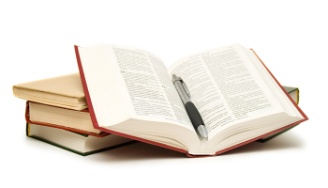 Проверка фонда — это периодический переучет документов с целью подтверждения их наличия, а также установления их соответствия учетным документам.2013Технология проверки книжного фонда при помощи контрольных талоновАлгоритм проверки1.  берем издание со стеллажа.2. пишем контрольный талон с титульного листа книги, брошюры (до 49 стр.) (фамилию и инициалы автора указывать обязательно)Если книга 4-х и более авторов – пишется только название книги.Более внимательно писать номера типа 6129-1, 26516-2, 394-3, и т.д.Если брошюра без номера пишем – б/нОбразцы контрольных талонов:3. Делаем пометку на титульном листе книги о проверке (маленькие значки v, ≠, 0). Недопустимо писать – «Проверено», «Дата» и т.п.4.  издание возвращаем на стеллаж.5. талоны расставляются по трем группам:а) на книги до централизации (1976 г.) - в порядке возрастания инвентарных номеров (см. старый штамп, год издания);б) на книги с инвентарными номерами с 89126 по 139629 - в порядке возрастания инвентарных номеров в) на книги по новому учету, а также без инвентарных номеров - в строгом алфавитном порядке.Инвентарные номера могут в новом и старом учете повторятся, обращайте внимание на печать. (Например, принятые в дар или замененные читателями книги с годом выпуска до 1976 года, а в библиотеку приняты к учеты после).Книги, не вошедшие в учетные документы централизованной библиотечной системы - проверять по инвентарной книге вашей библиотеки.6. Проверка завершается составлением акта (2 экз.) с объяснительной запиской и списком отсутствующих изданий.Некоторые правилаПрежде, чем считать книги утерянными, надо хорошо поработать: просмотреть все отложенные ранее книги с разными пометками.Из контрольных талонов на отсутствующие документы составляется картотека. В месячный срок принимают меры к разысканию всех изданий и других материалов, не обнаруженных во время проверки, к устранению всяких недоразумений.Возможные причины выявляемых потерь:злоупотребления сотрудника (хищение, подделка документов, злоупотребление служебным положением);несоответствие нормам хранения библиотечного фонда (при этом открытый доступ признается как производственно-хозяйственный риск, а и как несоответствие);несоответствие нормам использования библиотечного фонда (читательская задолженность более 3-х лет; нарушение правил выдачи и количества выданного; выбытие читателей из населенного пункта с невозвращенными в библиотеку изданиями). Примерные нормы работпо контрольным талонам на одного человека за один час работыНаписание талонов — 60 талонов (1 талон в минуту).Подбор контрольных талонов по инвентарным номерам - 270 талонов (1 талон - 13 сек.).Сверка контрольных талонов с инвентарной книгой — 240 талонов (1 талон - 15 сек.).В целом, на проверку 1 тысячи экземпляров одним человеком тратится 24-26 часов.Шифр              Инв. №                        Автор                     Заглавиегод издания                              Цена63                   56432Тимирязев А.И.Школьная жизнь1980                                             0,56